§4374.  Termination of rehabilitationIf at any time the court finds, after hearing in open court, upon petition of the superintendent or of the insurer or of the court's own motion, that the objectives of an order to rehabilitate a domestic insurer or an alien insurer domiciled in this State have been accomplished, and that the insurer can be returned to its own management without further jeopardy to the insurer and its creditors or policyholders or stockholders or to the public, the court may, upon a full report and accounting by the superintendent relative to the conduct of the insurer's affairs during the rehabilitation and of the insurer's current financial condition, terminate the rehabilitation and by order return the insurer, its assets and affairs, to the insurer's management.  [RR 2021, c. 1, Pt. B, §370 (COR).]SECTION HISTORYPL 1969, c. 132, §1 (NEW). PL 1973, c. 585, §12 (AMD). RR 2021, c. 1, Pt. B, §370 (COR). The State of Maine claims a copyright in its codified statutes. If you intend to republish this material, we require that you include the following disclaimer in your publication:All copyrights and other rights to statutory text are reserved by the State of Maine. The text included in this publication reflects changes made through the First Regular and First Special Session of the 131st Maine Legislature and is current through November 1. 2023
                    . The text is subject to change without notice. It is a version that has not been officially certified by the Secretary of State. Refer to the Maine Revised Statutes Annotated and supplements for certified text.
                The Office of the Revisor of Statutes also requests that you send us one copy of any statutory publication you may produce. Our goal is not to restrict publishing activity, but to keep track of who is publishing what, to identify any needless duplication and to preserve the State's copyright rights.PLEASE NOTE: The Revisor's Office cannot perform research for or provide legal advice or interpretation of Maine law to the public. If you need legal assistance, please contact a qualified attorney.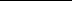 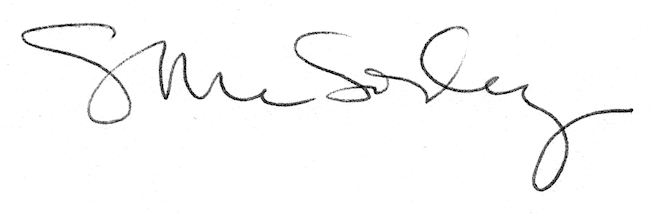 